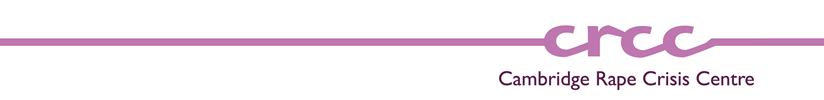 Equal opportunities monitoring formAs an equal opportunities employer, Cambridge Rape Crisis Centre is committed to ensuring that we recruit self-identifying women and non-binary people of all groups and backgrounds from across our community to volunteer with us.For us to monitor this policy, we collect data from prospective volunteers, and so invite you to complete the following questions. Completing this form is entirely voluntary and if you would prefer not to answer any of the questions, please feel free to leave them blank.In completing the information requested in this form, you understand and give consent for your data to be processed in accordance with the Data Protection Act 2018 and the General Data Protection Regulations 2018. All information you give will be treated in the strictest confidence and is anonymous. This information will be kept securely and separately from your volunteer role application and will have no impact on the outcome of your application. This information will be used for equal opportunities monitoring and statistical analysis only.AgeDisabilityDo you consider yourself to have a disability?  GenderWould you describe yourself as: If you prefer to self-describe, please provide this here: Gender identityDo you - or have you ever - identify as transgender?  Sexual orientationWhat is your sexual orientation?  If you prefer to self-describe, please provide this here: Marriage and Civil PartnershipEthnicityReligion or BeliefPregnancy and MaternityCaring responsibilitiesRefugees and Asylym SeekersLanguageDo you have caring reponsiblities? If yes, please tick all that apply: Primary carer of a child/children (under 18) Primary carer of a disabled child/children (under 18) Primary carer of a child/children (under 18) with a chronic health condition Primary carer of a disabled adult Primary carer of an adult with a chronic health condition Primary carer of an older person Secondary carer, with another person carrying out the main caring role